Willow Class
Year R Home Learning Pack
Spring 2021 Week 1 – Change Makers/Enchanted WoodlandWelcome to my first lockdown learning pack, to be completed at home or in school.  Please find below some ideas of activities you can try.  There is probably more than you can do in a week so please pick and choose.  I hope these are useful.  ,I will post new homework for the next week by Friday and with videos each week to support learning through Microsoft Teams.  Please let me have 1 piece of work by Friday 12noon each week through Teams.  Photos of their work is fine.  Please email if you have any queries: scheney@bolneyprimary.schoolTake care and stay safe, lots of love, Mrs Cheney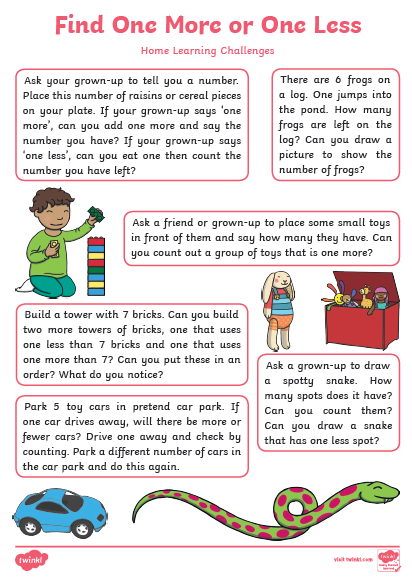 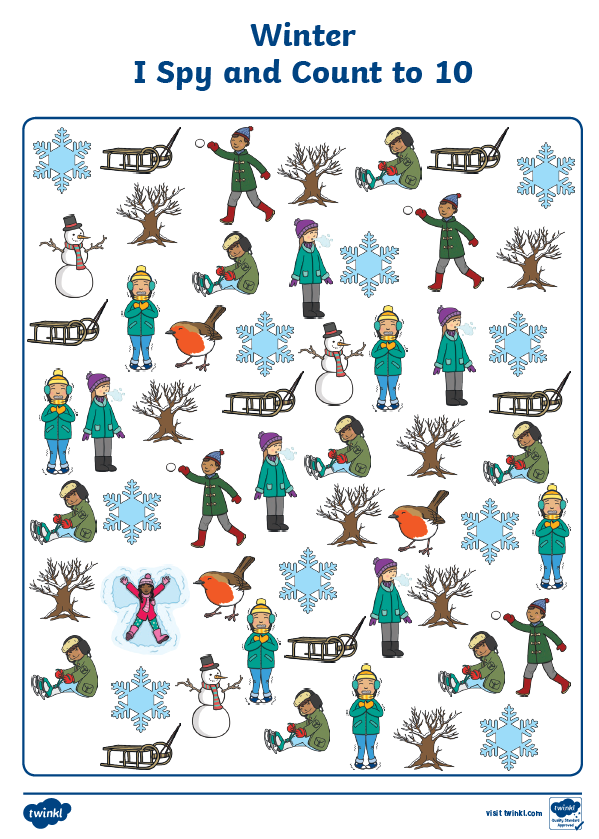 Topic
Go for a woodland walk.Collect fallen treasures e.g. leaves, berries, feathers, seeds, cones, sticks etcUse your senses to observe nature.  Describe your surroundings (rub the bark of the trees, look at the different shaped and sized leaves)Stay safe and make sure you don’t eat things you find.  Make sure you wash your hands after your walk.  Send me a photo of the treasures you find.Topic
Go for a woodland walk.Collect fallen treasures e.g. leaves, berries, feathers, seeds, cones, sticks etcUse your senses to observe nature.  Describe your surroundings (rub the bark of the trees, look at the different shaped and sized leaves)Stay safe and make sure you don’t eat things you find.  Make sure you wash your hands after your walk.  Send me a photo of the treasures you find.StoryThe GruffaloRead the Gruffalo if you have a copy or watch a clip on Youtube.  
Tell me what one of the characters in the Gruffalo is like.Draw me a picture of the character what you want to achieve.  Have a go at sounding out keywords.Maths – 1 more/1 lessSee Counting Activities on the following pages.Maths – Word ProblemsSee Word Problems on the following pages.Maths – Word ProblemsSee Word Problems on the following pages.ReadingSend me a photo of the books you’ve read this week.  Which was your favourite?New Year GoalsWhat do you want to get better at?  What do you want to learn this year?Draw me a picture of what you want to achieve.  Have a go at sounding out keywords.New Year GoalsWhat do you want to get better at?  What do you want to learn this year?Draw me a picture of what you want to achieve.  Have a go at sounding out keywords.